Ano A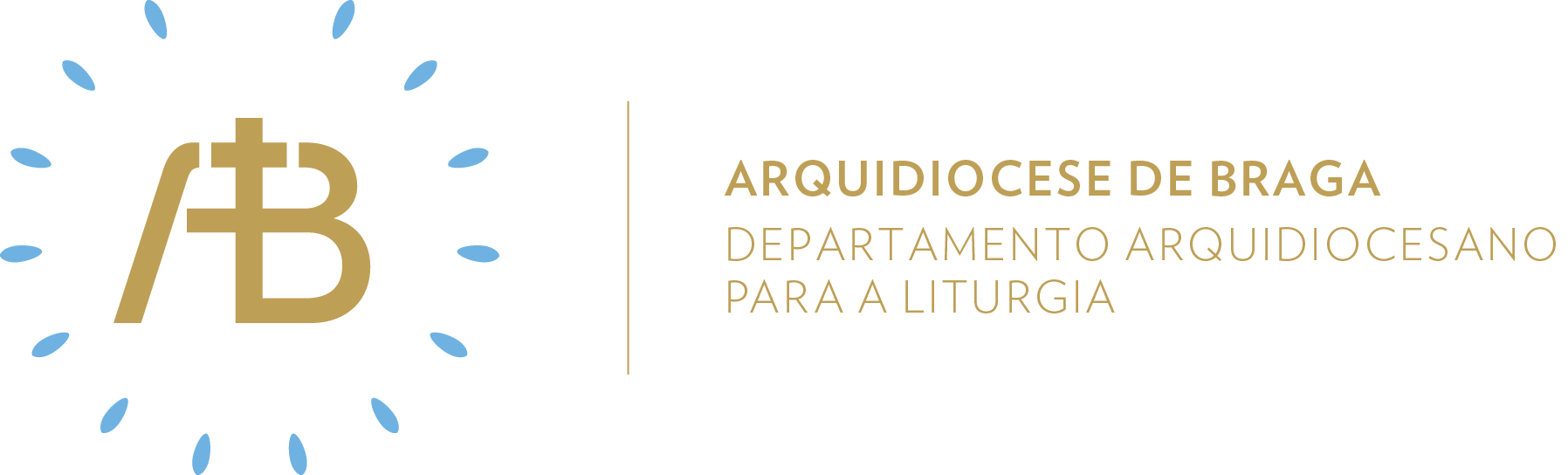 Tempo ComumDomingo XISemente de amor“Proclamai que está perto o Reino dos Céus”Celebrar em comunidadeItinerário simbólicoDestacar-se-á o Círio Pascal aceso e adornado, junto do ambão.Sugestão de cânticos[Entrada] Povo de reis – L. Deiss[Apresentação dos dons] Não fostes vós que Me escolhestes – Az. Oliveira [Comunhão] A seara é grande – D. Faustino[Final] Povo Teu somos, ó Senhor – Atrib.: Loys BourgeoisEucologia[Orações presidenciais] Orações do Domingo XI do Tempo Comum[Prefácio] Prefácio Comum IX[Oração Eucarística] Oração Eucarística IIIEvangelho para os jovensComo discípulos de Jesus, o amor de Deus convida-nos a levar a Boa Nova, fazendo da própria vida um dom para Ele e para o mundo. Mas, rapidamente nos apercebemos que “a messe é grande, mas os trabalhadores são poucos” e, diante de tal desafio, facilmente buscamos a comodidade dos dias e, sem nos apercebermos, entramos na lógica do consumismo.Hoje e sempre somos convidados a seguir a “loucura” do nosso Deus, que nos ensina a encontrá-l’O no faminto, no sedento, no maltrapilho, no doente, no amigo em “maus lençóis”, no encarcerado, no refugiado e migrante, no vizinho que vive só. É preciso rezar pelos trabalhadores da messe. Rezemos, portanto, ao Senhor da messe para que envie trabalhadores audazes para a sua messe.Oração UniversalV/ Irmãs e irmãos: Jesus pede que rezemos ao Senhor da seara para enviar mais trabalhadores para a Sua seara. Associemos as nossas preces às de Jesus, dizendo: R/ Escutai, Senhor, a nossa oração.Pela Santa Igreja em processo sinodal: para que seja dócil à voz do Senhor da messe, com todas as vocações, unidas e distintas, em harmonia e juntas “em saída”, para irradiar no mundo a vida nova do Reino de Deus. Rezemos. Pelos que governam: para que promovam uma cultura da vida, aberta aos valores humanos e eternos, de modo que cada pessoa possa viver, nesta terra, a sua vida, como vocação e missão. Rezemos. Pelo bom êxito da Jornada Mundial da Juventude: para que cada adolescente ou jovem se sinta chamado a levantar-se e partir apressadamente, com coração ardente, mostrando-se sensível a todos os dramas humanos. Rezemos.Por todos nós: para que o Espírito do Ressuscitado nos faça sair da apatia e nos dê simpatia e empatia, para levarmos a vida a todos os lugares, especialmente onde há exclusão e exploração, indigência e morte. Rezemos.V/ Senhor Jesus, que vens de encontro às necessidades do mundo, vem em nosso auxílio e concede-nos a graça de participar contigo na missão da Igreja em favor das necessidades do mundo. Por Cristo, nosso Senhor. R/ Ámen. EnvioDestacar os ritos finais, mais concretamente com a seguinte fórmula de bênção:V/ Deus todo-poderoso vos abençoe com a sua misericórdia e ilumine a vossa inteligência com a sabedoria da salvação. R/ Ámen.V/ Deus faça crescer em vossas almas o espírito de fé e vos torne perseverantes na prática das boas obras. R/ Ámen.V/ A luz do Senhor dirija os vossos passos e vos oriente nos caminhos da caridade e da paz.R/ Ámen.V/ A bênção de Deus todo-poderoso, Pai, Filho + e Espírito Santo, desça sobre vós e permaneça para sempre. R/ Ámen.V/ Anunciai o Evangelho do Senhor. Ide em paz e o Senhor vos acompanhe. R/ Graças a Deus.Semear caridadeAcólitosO olhar dirigido à assembleia do ministro do altar deve ser sempre discreto. Tirando, em alguns casos, o momento da homilia, não se deve olhar para a assembleia como um ator falando para uma plateia. Por um lado, o olhar deve induzir nos outros o desejo de elevar o olhar para o céu e, por outro lado, o olhar deve imitar o olhar de Jesus que, ao ver as multidões, se enchia de compaixão e de desejo de se dar em seu favor.LeitoresAntes de receber a missão de falar à casa de Jacob, Moisés subia à presença de Deus. Este mesmo movimento deve ter o leitor antes de proclamar a Palavra do Senhor. Para que a proclamação ao povo seja eficaz, o leitor deve ascender no seu coração e colocar-se na presença de Deus. De facto, a Palavra que se comunica não é a que está no lecionário, é a que se grava no coração como a Lei do Senhor no Sinai.Ministros Extraordinários da ComunhãoJesus enviou os doze dois a dois. Este envio plural significa também que o serviço eclesial, mesmo que seja assumido pessoalmente, nunca é uma tarefa individual, é sempre uma tarefa coletiva. Assim, o MEC, quando vai levar a comunhão aos doentes, não vai a título pessoal nem vai aos “seus” doentes. Mesmo indo sozinho, ele deve estar consciente que é a Igreja que foi enviada para o exercício desse ministério.MúsicosÉ mais fácil dirigir um coro de bons cantores do que mostrar empenho e alegria nos ensaios quando a matéria-prima é menos primorosa. Mas Deus não provou o seu amor para connosco entregando o seu Filho Jesus por nós quando ainda éramos pecadores? Assim, o diretor de coro não deve mostrar enfado em não ter os coralistas que ele pesaria merecer, mas deve amar os que lhe foram confiados e fazê-los crescer.Sair em missão de amarNo início do Evangelho escutamos: “Jesus, ao ver as multidões, encheu-Se de compaixão, porque andavam fatigadas e abatidas, como ovelhas sem pastor”.Jesus está atento aos que O rodeiam… não lhes é indiferente! Um dos grandes flagelos da humanidade é a apatia. Nesta semana, convidamos-te a procurar empatia por quem se encontra fatigado e abatido. Desenvolve diariamente a empatia como o teu próprio estilo de vida! Parte em missão e procura relacionar-te com a vida dos outros! Escuta ativamente; observa atentamente; caminha alguns quilómetros nos sapatos de outra pessoa antes de criticá-la; cultiva pontos de união e comunhão. O Reino de Deus está próximo. Deixas que Deus reine na tua vida?